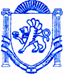 	  РЕСПУБЛІКА КРИМ	РЕСПУБЛИКА КРЫМ	КЪЫРЫМ ДЖУМХУРИЕТИБАХЧИСАРАЙСЬКИЙ РАЙОН	                                     БАХЧИСАРАЙСКИЙ РАЙОН                               БАГЪЧАСАРАЙ  БОЛЮГИНИНЪ УГЛІВСЬКА СІЛЬСЬКА РАДА	                                УГЛОВСКИЙ СЕЛЬСКИЙ  СОВЕТ                               УГЛОВОЕ  КОЙ  ШУРАСЫРЕШЕНИЕ56-я сессия 1-го созыва«27» февраля 2018г.				№ 513О даче согласия на передачу в безвозмездное пользованиенежилого здания (Амбулатория), находящегосяв муниципальной собственности Угловского сельского поселенияБахчисарайского района Республики КрымВ соответствии с Федеральным законом «Об общих принципах организации местного самоуправления в Российской Федерации» № 131 - ФЗ от 06.10.2003 года, Законом Республики Крым «Об основах местного самоуправления в Республике Крым» № 54-ЗРК от 08 августа 2014 года, решением 11-ой сессии Угловского сельского совета 1-го созыва от 10 февраля 2015 года № 85 «Об утверждении Положения о порядке управления и распоряжения имуществом, находящимся в муниципальной собственности Угловского сельского поселения Бахчисарайского района Республики Крым», Уставом муниципального образования Угловское сельское поселение Бахчисарайского района Республики Крым, на основании письма Государственного бюджетного учреждения здравоохранения Республики Крым «Бахчисарайская центральная районная больница» № 666/9 от 15.02.2018г., протокола совместного заседания постоянных комиссий Угловского сельского совета от 27.02.2018 года, учитывая выписку из Единого государственного реестра недвижимости об основных характеристиках и зарегистрированных правах на объект недвижимости № 90:01:180102:226-90/090/2017-1 от 07.09.2017 годаУГЛОВСКИЙ СЕЛЬСКИЙ СОВЕТ РЕШИЛ:Дать согласие на передачу в безвозмездное пользование нежилого здания (Амбулатория), находящегося в муниципальной собственности Угловского сельского поселения Бахчисарайского района Республики Крым, расположенного по адресу: 298435, Республика Крым, Бахчисарайский район, с. Угловое ул. Гагарина, 23а, Государственному бюджетному учреждению здравоохранения Республики Крым «Бахчисарайская центральная районная больница» сроком на 5 лет.Поручить Администрации Угловского сельского поселения Бахчисарайского района Республики Крым заключить договор с Государственным бюджетным учреждением здравоохранения Республики Крым «Бахчисарайская центральная районная больница» о передаче в безвозмездное пользование нежилого здания (Амбулатория), находящегося в муниципальной собственности Угловского сельского поселения Бахчисарайского района Республики Крым сроком на 5 лет.Настоящее Решение подлежит обнародованию (опубликованию) на информационном стенде администрации Угловского сельского поселения и на официальном сайте Угловского сельского поселения www.угловскийсовет.рф и вступает в силу с момента его обнародования.Контроль по исполнению настоящего решения возложить на постоянную комиссию Угловского сельского совета по вопросам планирования, бюджета, финансов, налогам и предпринимательству.Председатель Угловского сельского совета –глава администрации Угловского сельского поселения                                                                    Н.Н. Сосницкая